Единая областная профилактическая неделя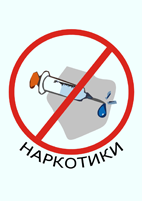 «Независимое детство»,                                              посвященная Всемирному Дню борьбы с наркотиками и наркобизнесом  прошла в МКОУ СОШ Катангского района.В образовательных учреждениях проведены мероприятия:Информация о проведении недели размещена на сайтах ОУ:МКОУ СОШ с.Бур  http://burshkola.edusite.ruМКОУ СОШ с. Непа  www.nepascool.edusite.ru   НовостиМКОУ СОШ с.Подволошино  http://xn--b1adnllbcbcb9h.xn-p1ai/page.php?level=1&id_level_1=12 –  ссылка на сайт (Раздел «Независимое детство!»);ОУПрофилактическое мероприятиеКоличество участниковКоличество участниковОУПрофилактическое мероприятиеобучающихсяРодителей\ педагогов \          соцпартнеровМКОУ СОШ с.ПреображенкаАнкетирование1040 \22 \0МКОУ СОШ с.ПреображенкаКоммуникативное занятие «Жить стоит того, чтобы жить»1040 \22 \0МКОУ СОШ с.ПреображенкаДень спорта «Веселые старты»1040 \22 \0МКОУ СОШ с.ПреображенкаАкция «Облако настроения»1040 \22 \0МКОУ СОШ с.ПреображенкаПросмотр м\фильма «Опасное погружение»1040 \22 \0МКОУ СОШ с.ПодволошиноВыставка рисунков «Мы за здоровый образ жизни»13157 \ 15\ 1 специалист администрации МО «Подволошинское» по социальной работеМКОУ СОШ с.ПодволошиноПамятки для родителей «Вред ПВА для организма»13157 \ 15\ 1 специалист администрации МО «Подволошинское» по социальной работеМКОУ СОШ с.ПодволошиноКлассный час «В моей жизни много разного: и хорошего и трудного»13157 \ 15\ 1 специалист администрации МО «Подволошинское» по социальной работеМКОУ СОШ с.ПодволошиноКоммуникативные занятия «Учимся общаться и взаимодействовать»13157 \ 15\ 1 специалист администрации МО «Подволошинское» по социальной работеМКОУ СОШ с.ПодволошиноПросмотр мультфильмов «Секреты манипуляции: наркотики», «Опасное погружение»13157 \ 15\ 1 специалист администрации МО «Подволошинское» по социальной работеМКОУ СОШ с.ЕрбогаченИгровая программа1889 \ 18 \ 2 представители полиции и МЧСМКОУ СОШ с. НепаДень спорта и здоровья   689 \18\ 0МКОУ СОШ с. НепаВыступление агитбригады на общешкольной линейке «Детство без наркотиков» 689 \18\ 0МКОУ СОШ с. НепаОформление информационного стенда «Планета здоровья»689 \18\ 0МКОУ СОШ с. НепаТематическое заседание кружка «Планета здоровья»:просмотр видеоролика: «Секреты манипуляции: наркотики»689 \18\ 0МКОУ СОШ с. НепаКлассные часы: «В моей жизни много разного: и хорошего и трудного» Тренинг – «Развитие навыков общения у старшеклассников» 689 \18\ 0МКОУ СОШ с. НепаИндивидуальные беседы 
с родителями на тему «Профилактика употребления психотропных веществ»689 \18\ 0